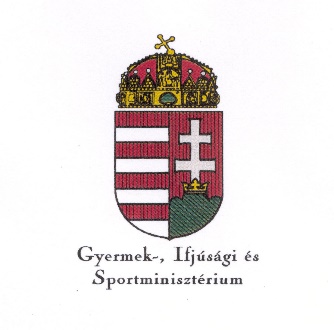 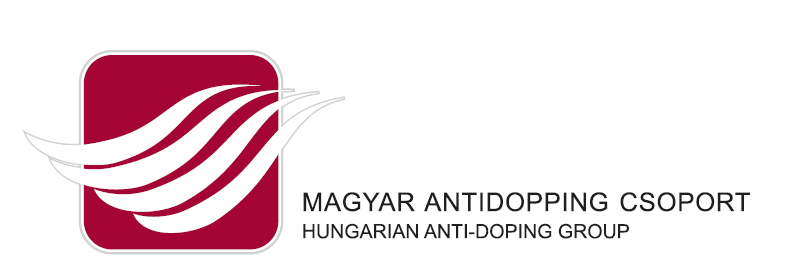 MEGRENDELÉS 2024.Általános iskolai edukációs programA fenti programot megrendelem. 2024……………………………    megrendelő aláírása    
P.H.                                                                       Program dátuma:Program típusa:    IngyenesMegrendelő szervezet:Megrendelő személy neve:Kapcsolattartó neve, elérhetősége:Helyszín:Program hossza:……… x 45 percJelenlévők száma:……… főMegjegyzés: